Lead college coordination committeeYear 2018-19/workshop-02Title of the programme: - “Essential Knowledge and Skills For Students Career”Chief Guest: -              Dr.Meena Potdar (Department of Geography,Shivajiuniversity, Kolhapur), Dr. Shard Vhanalakar(Department of physics,k.Hire college, Gargoti),Dr. Sahadev V.N., Dr.Bhandare D.J.,Dr. Maske S.V.,and Patil S.S.(VYMP)President: -                Dr. Vijaya Chavan (Principal,VYMP)   Venue: -                    Auditorium Hall, VYMP, Pethvadgaon   Date and time:-         19th September 2018/9.00am to 4.30pm Beneficiaries/Target group: Graduate students of cluster collegesCorresponding CO’s covered: - ….Name of convener:-   Dr.C.B.Mane (Chairman, AVISHKAR Committee)  Details Report:-  The workshop divided in to three sessions. The first inauguration programmae started at 10:00 am.Dr.Meena Potdar (Department of Geography, Shivaji University, Kolhapur) was the chief guest of this function. She expressed that, the present education need to develop skills with in students is fundamental need of society. The whole world are going to change its nature, therefore educational policy should based on the development of skills. The students of this cluster are given great opportunity through this workshop.  In the second session Dr. Shard Vhanalakar (Department of physics, k.Hire college, Gargoti), given concentrate on the research skills for the students. He presented research stages, process of research, data collection and research report through P.P.T. presentation. He has given jon opportunities in this field.  In the last session Dr. Sahadev V.N., Dr.Bhandare D.J.,Dr. Maske S.V.,and Patil S.S.(VYMP) given practical’s to the students for the practices.  Dr. Vijaya Chavan (principal, VYMP) was the president of this workshop. She expressed that; students acquired various skills within the degree course. Dr.C.B. Mane mentions vote of thanks. 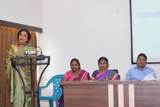 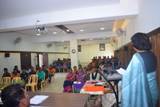 Dr.C.B.Mane                                                               Dr. Nisargandh P.R.